Preglej rešitve in popravi napake.VAJE KOCKA, KVADERa) Poimenuj narisano telo: kocka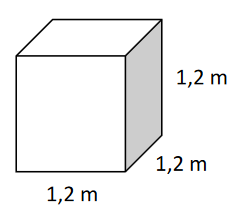 b) Koliko m2 pločevine potrebujemo za izdelavo narisanega telesa?c) Koliko m3 lesa potrebujemo za izdela           a=1,2m                P=6a2                       V=a3P=?                      P=6.1,44                   V=1,728m3V=?                      P=8,64m2Izračunaj površino in prostornino kocke, če meri osnovni rob 6cm.Površino pretvori v dm2.Prostornino pretvori v dm3.            a=6cm                P= 6. 36                         V=216cm3 (:1000)                P=?                     P=216cm2 (:100)                V=0,216dm3                 V=?                     P=2,16dm2Izračunaj  površino in prostornino kvadra z robovi 14 cm, 6 cm in 1 dm.   Prostornino pretvori v litre.a=14cm            P=2(ab+ac+bc)              V=abcb=6cm              P=2(14.6+14.10+6.10)    V=14.6.10c=1dm=10cm    P=2.284                         V=840cm3 (:1000)           P=?                   P=568cm2                                  V=0,84dm3                 V=?                                                          V=0,84 l Drva so zložena v skladovnici z dolžino 11,5 m, širino 1m in višino 2,2 m.Koliko m3 drv je v skladovnici? Koliko smo plačali za drva, če je cena 1 m3 drv 65 €?a=11,5m                           V=abc                   1m3 ……..  65€b=1m                                 V=11,5.1.2,2       25,3m3 …… 25,3.65 =1644,5€c=2,2m                              V=25,3m3V=?ODG.:Koliko tehta 5m dolga, 10 cm široka in 20 mm debela lesena deska, če  1dm3 tehta 0,5kg ?a=5m=500cm             V=500.10.2                  1dm3 ………. 0,5kgb=10cm                       V=10000cm3 (:1000)    10dm3 ……….. 0,5.10=5kgc=20mm=2cm             V=10dm3V=?Danes boš spoznal-a PRIZME.Napiši naslov  PRIZMA   OPIS PRIZMEV DZ na strani 106 preberi, preriši in prepiši OPIS PRIZME.Dopolni kaj si spoznal-a o prizmi.     PRIZMA je ___________ geometrijsko telo.      Ima _____ skladni in ________ OSNOVNI PLOSKVI.     STRANSKE PLOSKVE, ki tvorijo _________, so _____________ .    Ali kvader spada med prizme? ___________________________VRSTE PRIZEMNa str. 107 si oglej  slike in prepiši ugotovitev.Oglej si slike na str. 108 in zapiši kaj veš o PRAVILNI POKONČNI PRIZMI.Oglej si slike na str. 109 in zapiši ugotovitev.      ENAKOROBE PRIZME imajo vse robove ______________ .    Kako imenujemo pravilno enakorobo štiristrano prizmo?Dokončaj sliko na str. 110 v zvezek.VAJA str. 110/1,2,3(4-strana, 6-strana),8,10ab    *6.  Kaj so stranske ploskve POŠEVNE PRIZME?    *7.      vaja        Str. 110/1,2,3,4,6,7,8,10ac